MÅNEDSPLAN for Oktober. AVDELING: LØVENETEMA: Meg selv og høsten.MÅL: Barna skal få kjennskap til kroppen og høsten.Hilsen Auglendbarnehagene/ Hillevåg/ LøveneUkeMandagTirsdagOnsdagTorsdagFredag40TURDAG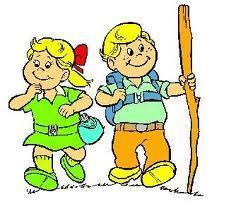 MUSIKKSAMLING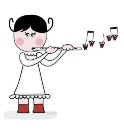 Språksamling i to grupper om «Meg selv og høsten».1.10Forming. Vi vurderer barnegruppen..2.10Språksamling i to grupper om «Meg selv og høsten»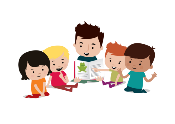 415.10TURDAG 6.10MUSIKKSAMLING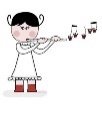 7.10Språksamling i to grupper om «Meg selv og høsten»8.10  Forming, vi ser om barnegruppen er  «moden»       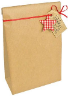 9.10Språksamling i to grupper om «meg selv og høsten»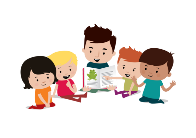 4212.10TURDAG i nabolaget13.10MUSIKKSAMLING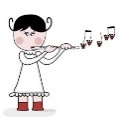 14.10Språksamling i to grupper om «Meg selv og høsten»15.10  Forming i to grupper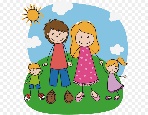 16.10Språksamling i to grupper om»Meg selv og høsten»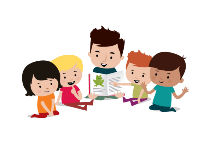 4319.10 TURDAG                         20.10MUSIKKSAMLING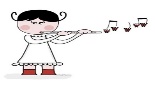 Foreldremøte på avdelingen kl 17.00-18.00.Velkommen21.10Språkgrupper i to om «Meg selv og høsten»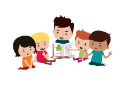 22.10Forming i to grupper.23.10Språksamling i to grupper  om FN dagen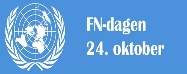 4426.10TURDAG .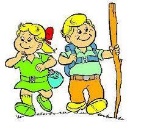 27.10MUSIKKSAMLING.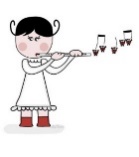 28.10Språksamling i to grupper om «Me selv og høsten»29.10Forming med blader.30.10Språksamling i to grupperom»meg selv og høsten»